INDICAÇÃO Nº 321/2023                 Assunto: Solicita a execução de tapa-buraco no trecho inicial em asfalto e limpeza de mato, nivelamento e colocação de cascalho no trecho final da Estrada Municipal Irene Perobelli Fumachi, conforme especifica.Senhor Presidente:CONSIDERANDO que devido ao período de chuvas, o trecho inicial em asfalto da Estr. Mun. Irene Perobelli Fumachi, encontra-se com muitos buracos, sem a devida manutenção, o que dificulta o trânsito e a passagem dos usuários locais;            CONSIDERANDO que também é necessária uma intervenção para melhoria no aspecto e limpeza da referida estrada, pois o mato alto e vegetação está invadindo a mesma; CONSIDERANDO ainda que a execução de passagem de máquina niveladora e colocação de cascalho se faz necessária em razão dos desníveis e buracos no trecho final da estrada, que a torna perigosa para os motoristas e pedestres;  INDICO ao Sr. Prefeito Municipal, nos termos do Regimento Interno desta Casa de Leis, que se digne Sua Excelência determinar ao setor competente da Administração que providencie, em caráter de urgência, execução de tapa-buraco no trecho inicial em asfalto e limpeza de mato, nivelamento e colocação de cascalho no trecho final da Estrada Municipal Irene Perobelli Fumachi. SALA DAS SESSÕES, 01 de março de 2023AILTON FUMACHI                                 		        Vereador PL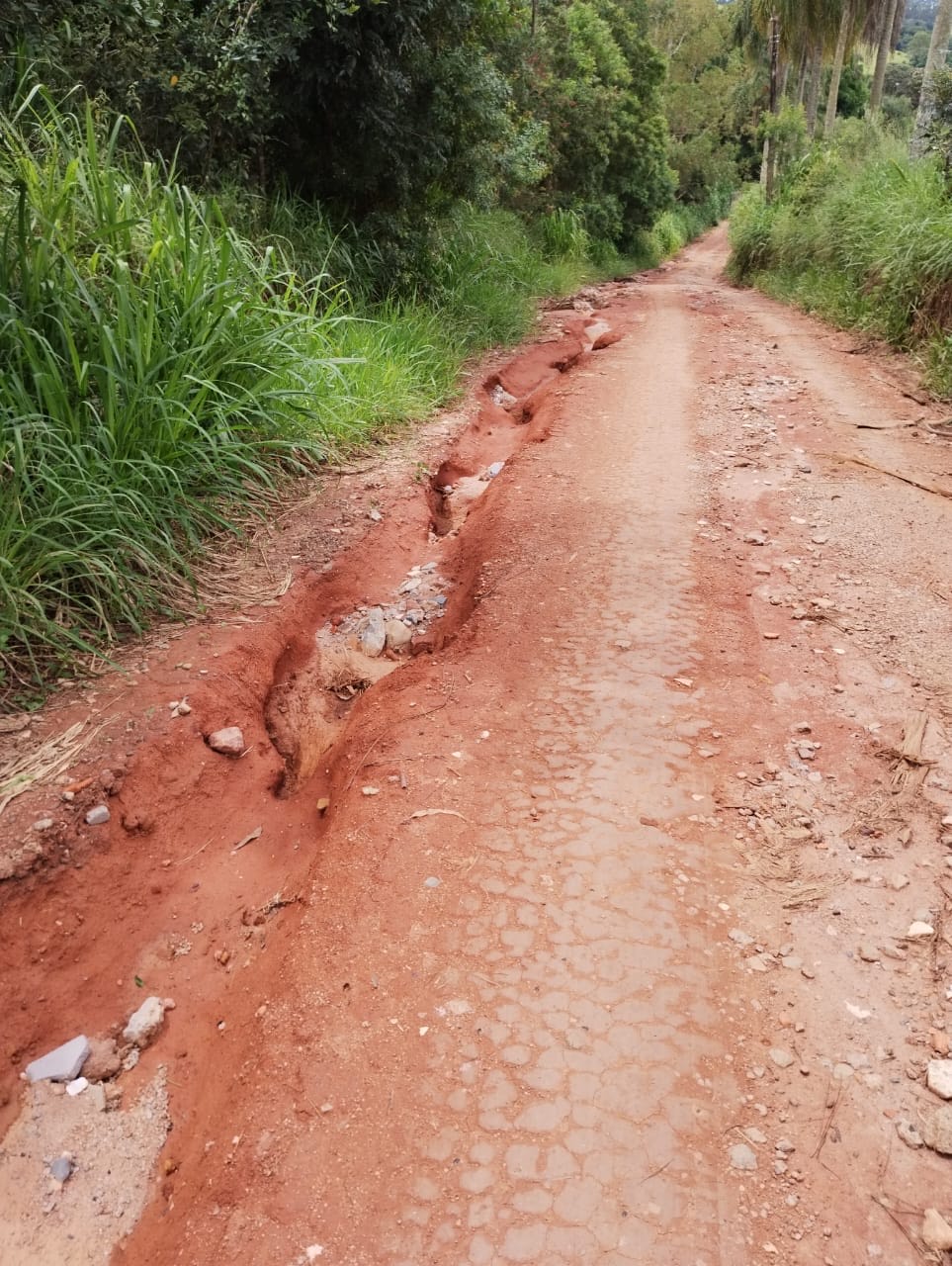 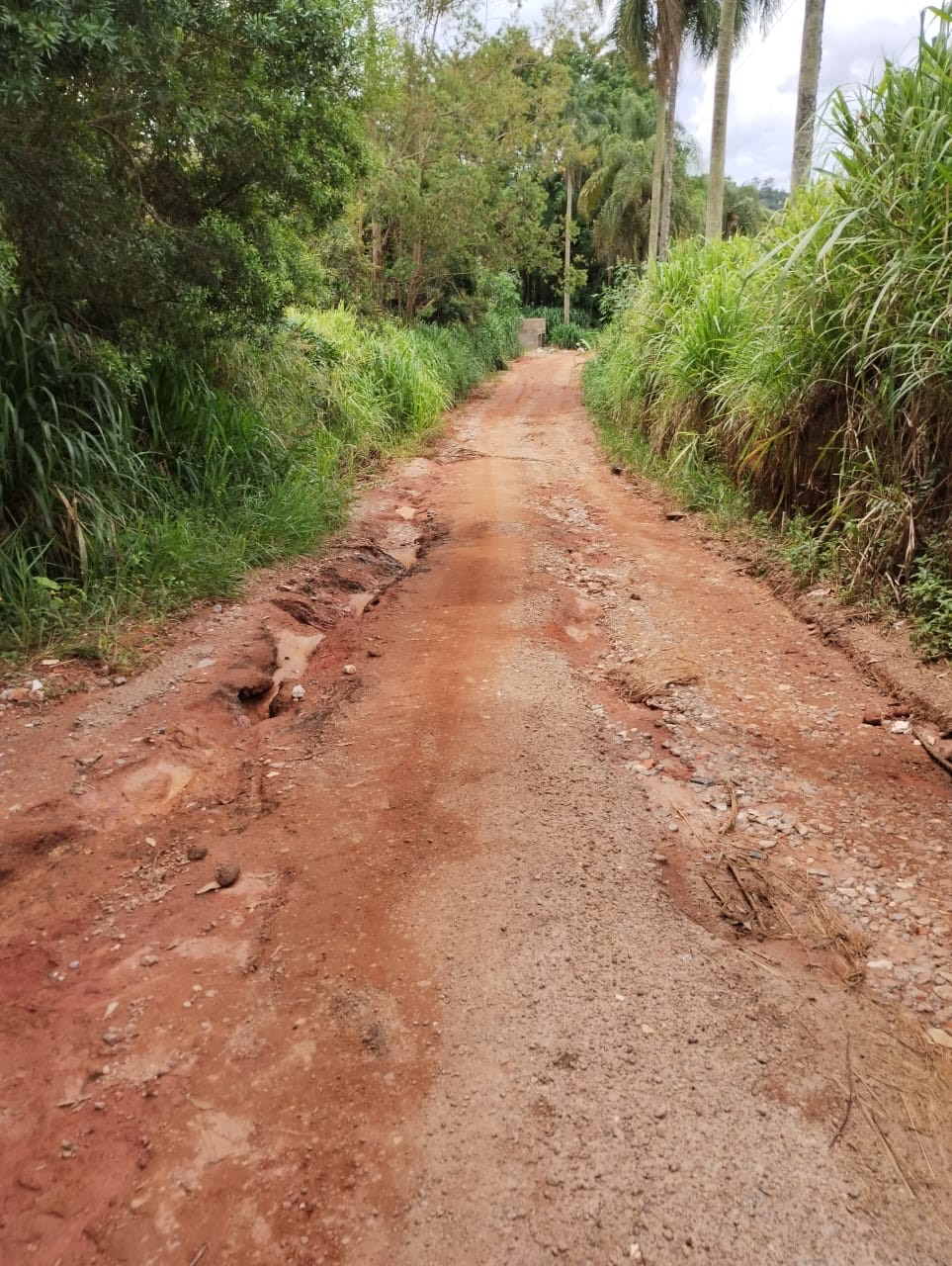 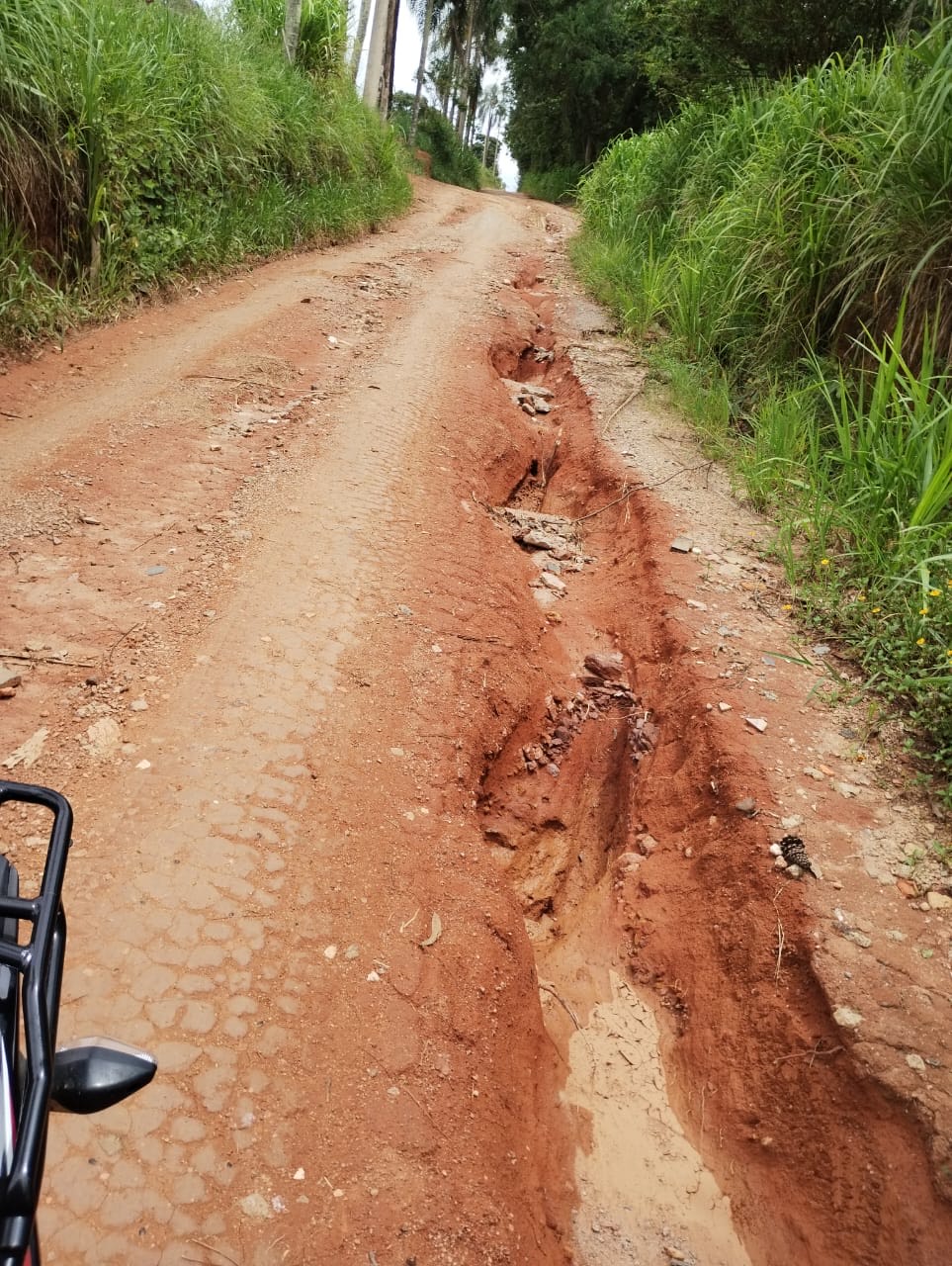 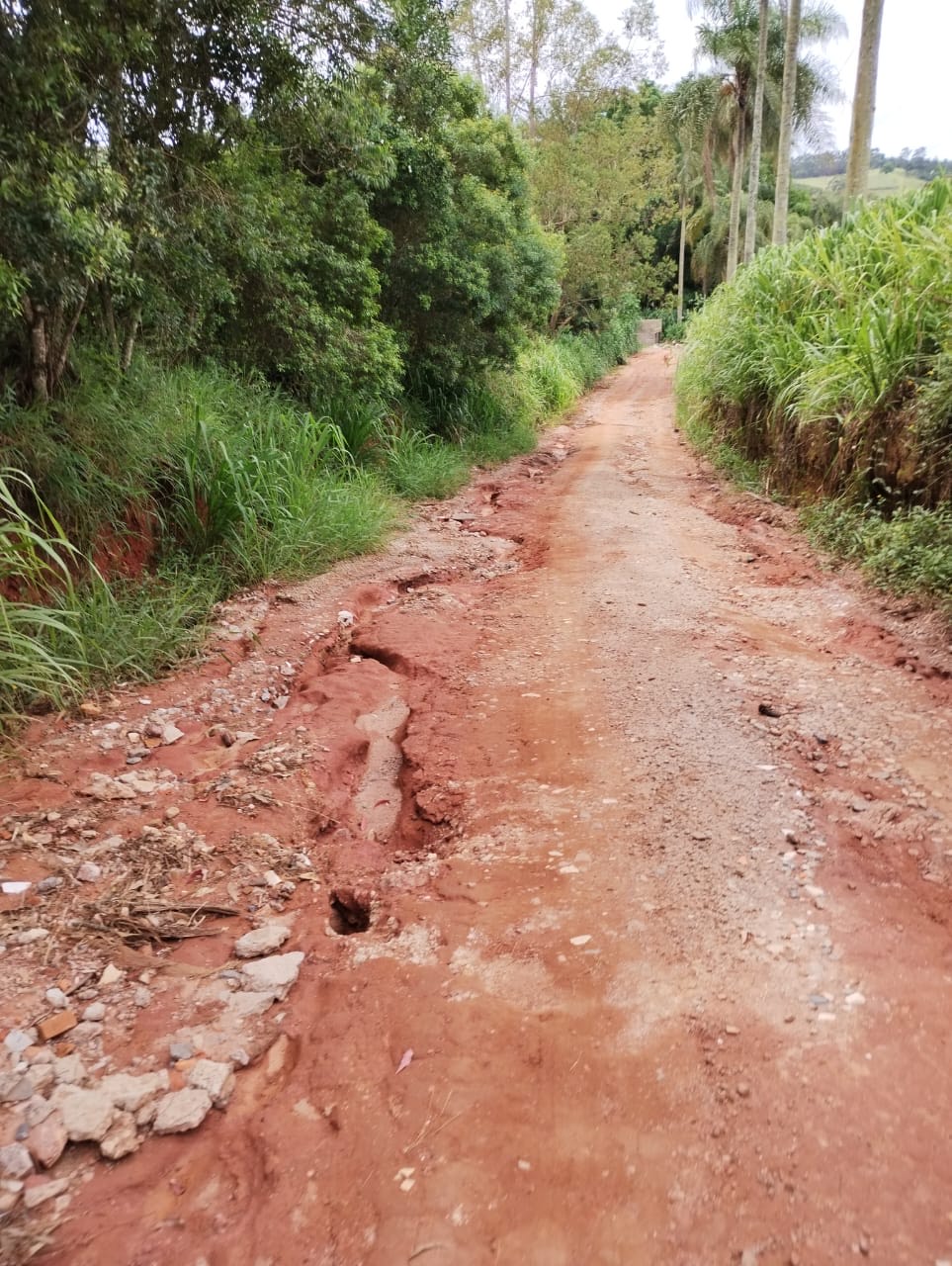 